Northern House Academy home learning provision; 09.11.20-20.11.20. Matisse class.Welcome to the second week of Matisse class Home Learning provision. As with last week, please find the following as a guide for home learning (updated 18.11), with Further English, Topic, Number bonds, place value and Addition planning available and reviewed/updated daily.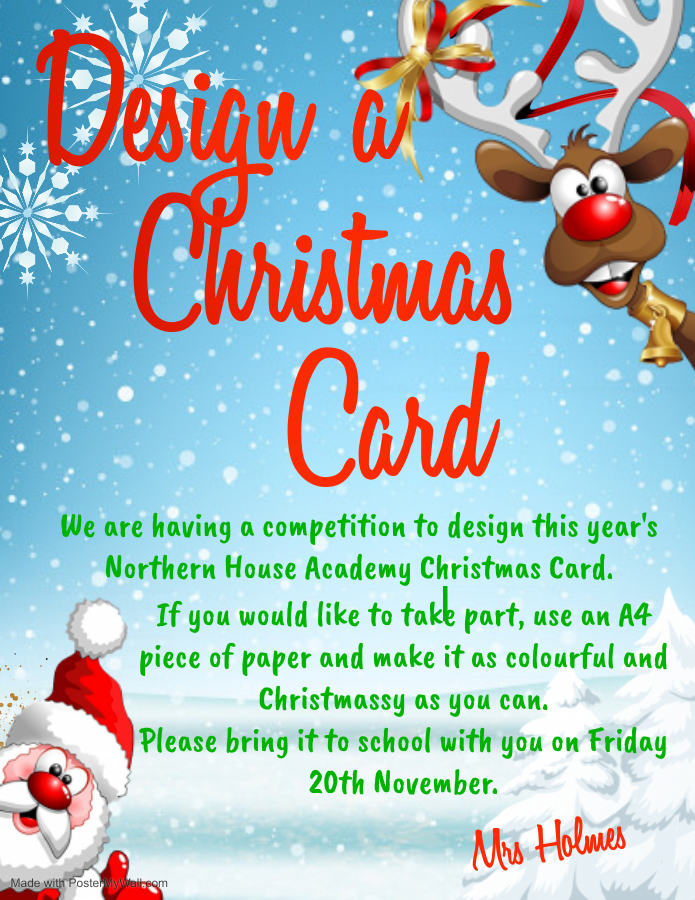 Phonics:'Phonics play' will help with interactive activities and guidance. Could Ladybirds and Caterpillars please use Phase 2 as the focus to consolidate…Butterflies to plough on with Phase 5. I’ve also added some writing extension objectives which can be used at the end of each session.https://www.phonicsplay.co.uk/   User name: nhouseLogin: phonicsLadybirds and Caterpillars; Phase 2/3.LO; To create simple sentences, to include newly learnt vocabulary. S/C; A , .    Use new vocabulary in sentences.                                                                                                                                                                                                                                                                                                                                                                          Butterflies; Phase 5.LO; To create sentences, including detail, to include newly learnt vocabulary.S/C; A , . !    Use new vocabulary in extended sentences.A further on-line option for Phonics can be found below… Just click on the Phonics focus you have been working on and choose the activities you like the look of;  https://central.espresso.co.uk/espresso/primary_uk/subject/module/sub_modules_index/item72024/grade1/index.html?source=search-all-all-all-all&source-keywords=Phonics                                                                                                                                                                                          Maths; 18.11.20Please continue with your daily times table practise using ‘Hit the button’. A really useful tool to dip in and out of...The children  know which multiplications they are working on... https://www.topmarks.co.uk/maths-games/hit-the-button (Are you checking in with RM Easimaths? Let me know how you are getting on?! If Rockstars isn’t working for you, please let me know! Today we are looking at placing numbers on a number line.There are two power points to look at; https://storage.digitalgravity.io/digitalgravity-wordpress-storage/2020/11/9683e47c-trent-group-number-on-a-numberl-line-powerpoint.pdf and;https://storage.digitalgravity.io/digitalgravity-wordpress-storage/2020/11/463ed471-trent-number-line-powerpoint.pdf Try these games; https://central.espresso.co.uk/espresso/primary_uk/subject/module/activity/item306963/grade2/m odule290973/index.html  https://mathsframe.co.uk/en/resources/resource/37/placing-numbers-on-a-number-line Now have a go at these worksheets. You need to place the number in the circle on the line;https://storage.digitalgravity.io/digitalgravity-wordpress-storage/2020/11/ae36eaeb-trent-representing-numbers-activity-sheets.pdf English; 18.11.20.Today we are linking anti-bullying week and our English. To start with, watch the following clip;https://www.literacyshed.com/for-the-birds.html  Think of these questions; Who are the mean ones?Why are they mean? Are any of the small birds worse than others?Is there a moral to the story?Choice of activities;Write the story from either the Big Bird or one of the little bird’s point of view.Could you change the ending of the story?Write some advice for the Big Bird or the little birds – how could they have behaved differently? Can you give the story a better title?Remember you could type your work on a computer or choose to practise your handwriting…Available on a daily basis: As well as ‘Hit the button’, the following programmes are strongly recommended as a tool for daily reading and number practise. You should all now have your logins for the following, apart from ‘Rockstar Timestables’, which will be forwarded to you shortly. Please contact me if this is not the case.Active Learn – Appropriate reading levels have been allocated to each one of you, and we can look at your progress as you move through the list of books provided. I will also be able to see what books you have enjoyed reading and we can talk about them when we return. Remember to do the Comprehension task after you have read!https://www.activelearnprimary.co.uk/login?c=0 RMEasi Maths - The site includes interactive Maths games and has been set to individual pupil levels. https://www.rmeasimaths.com/easimaths/account/login Rockstar Timestables – Times tables have been allocated individually. Log ins now available.https://play.ttrockstars.com/auth/school/student Topic and DT;                                                                                                                                                                                2 on-going projects, which focus on ‘Rivers’ and ‘Bridges’ respectively:River Research Project: 13.11.20; Open the attachment on the class homepage to find your inspiration for an ongoing project… Children to choose a river which they would like to research and then report back to the class about on the 20th. Bridge Design and Build Project: 12.11.20; Open the attachment on the class homepage to find your inspiration for an ongoing project… who can design and build the strongest bridge? If yours is so strong, tell me why?! Oak Academy.The following is a subject link to English, Geography, History and Maths; https://classroom.thenational.academy/subjects-by-key-stage/key-stage-1 There are interesting reading and comprehension opportunities in the English section which you might want to dip into, alongside what is updated above… I’m happy for you to find and explore themes within the history section which you find interesting and the Geography focus around Oceans, Continents and the world… (which you should know a bit about!!). Please keep to the Maths focus, as listed above, for now.Hope you’ve all been getting on well with the activities on here, whilst staying safe at home…? Remember to get those research projects ready for presentation on Friday! I’d love to see some of the work you’ve been doing so far! Don’t forget you can email your work on the address below…Stay safe… and do get in touch with me with any queries!Mr Jeffries.jjeffries@northernhouseacademy.co.uk 